Внеочередное заседание                                                   II-ого созыва                                                                             КАРАР                              			                           РЕШЕНИЕО разработке правил землепользования и застройки сельского поселения Бадраковский сельсовет муниципального района Бураевский район Республики Башкортостан           Совет сельского поселения Бадраковский сельсовет муниципального района Бураевский район Республики Башкортостан решил:Утвердить Правила землепользования и застройки сельского поселения Бадраковский сельсовет муниципального района Бураевский район Республики Башкортостан. Настоящее решение опубликовать на официальном сайте администрации сельского поселения.Решение вступает в силу с момента опубликования на официальном сайте администрации сельского поселения.Контроль за исполнением настоящего решения возложить на постоянную комиссию по бюджету, налогом, вопросам муниципальной собственности.Глава сельского поселения                                    И.Р.Рафиковад. Большебадраково09 .06. 2015 года№ 306БАШКОРТОСТАН РЕСПУБЛИКАҺЫБОРАЙ РАЙОНЫ МУНИЦИПАЛЬ РАЙОНЫНЫҢ БАЗРАК АУЫЛ СОВЕТЫ
АУЫЛ БИЛӘМӘҺЕ СОВЕТЫ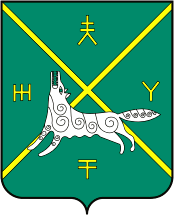 СОВЕТ СЕЛЬСКОГО ПОСЕЛЕНИЯ БАДРАКОВСКИЙ СЕЛЬСОВЕТ МУНИЦИПАЛЬНОГО РАЙОНА БУРАЕВСКИЙ РАЙОН РЕСПУБЛИКИ БАШКОРТОСТАН